ENGLISH 10For this assignment in our unit on Shakespeare’s ‘Romeo and Juliet’ we will be putting ourselves in the writer’s chair  and creating our own scene out of one of the three of the most pivotal moments in the first two acts in  ‘Romeo and Juliet.’ 	In this scene you will be given the opportunity to:Change the time in which the play takes placeie. ‘West Side Story’ takes place in the 1950’s between two rival gangsie. The 90’s version with Leonardo DiCaprio takes place in modern time with guns.Change the context (Characters, tone, costumes, staging, setting)ie. ‘Gnomio and Juliet’ takes place in the backyard with garden gnomes in a contemporary settingChange Language
  ie. ‘Gnomeo and Juliet’ chooses to adjust the language while the 90’s version     
  choses not to.Your completed assignment will include:Create a two page comic strip playing out this new scene.
             - comic should be on solid white paper, coloured, cleanly presented (no pencil                      lines etc)Create a 100-150 word artist statement from EACH person (2 per group) explaining:What is your new genre? How did you change the language?How does this affect the scene?How do you think this will affect the play as a whole?If you need inspiration here are some other examples of Shakespeare adaptations:
‘The Lion King’  ‘Hamlet’
’10 Things I Hate About You’  ‘The Taming of the Shrew’
‘She’s The Man’  ‘Twelfth Night’
 Choose from one of the following scenes: *If you would like to choose a different scene please speak with me before the starting date.Act 1, scene 1- Romeo and BenvolioAct 1, scene 5- Romeo meets JulietAct 2, scene 2- The Balcony Scene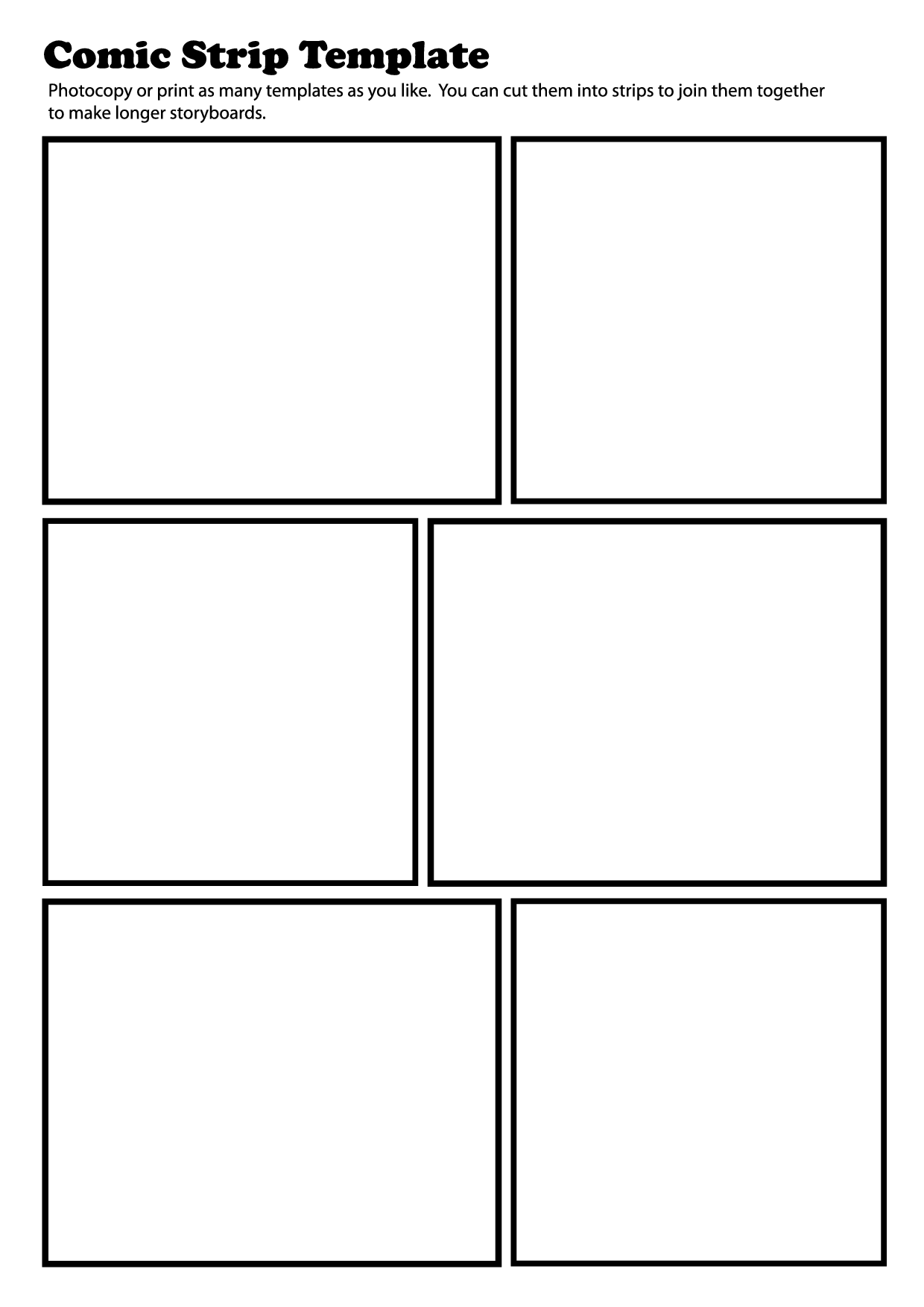 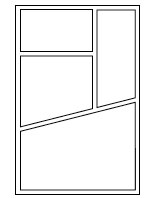 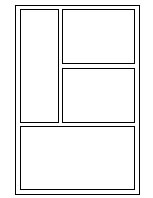 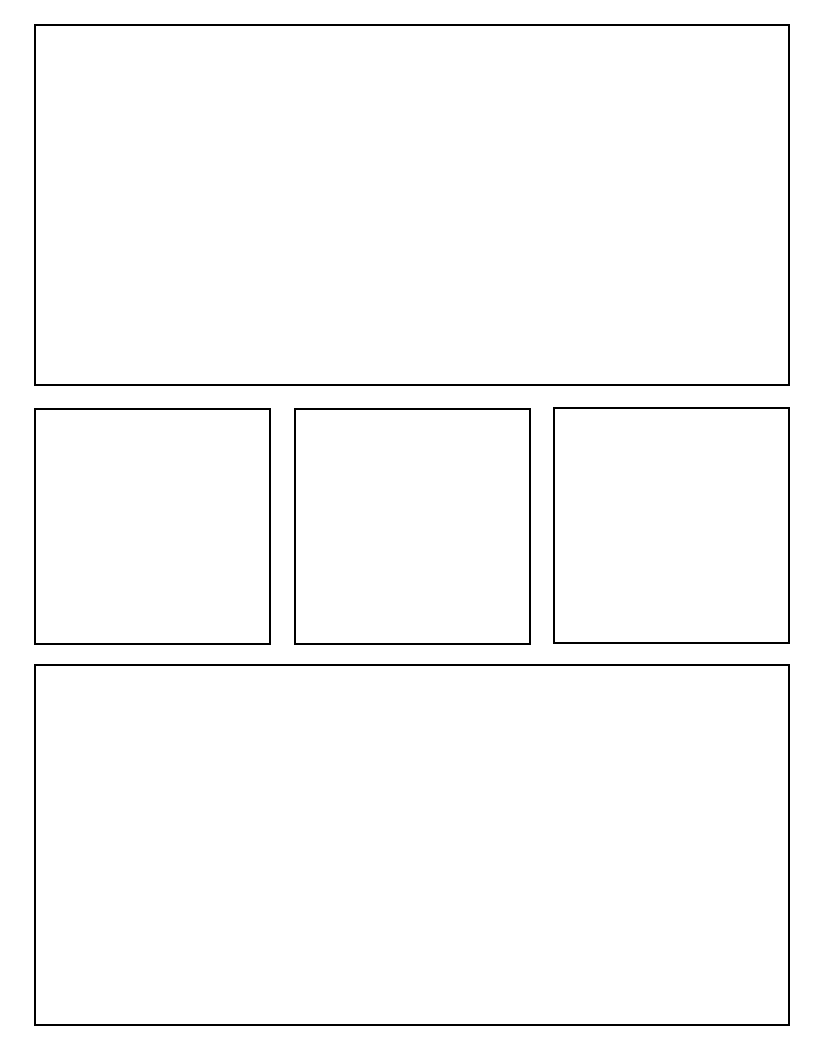 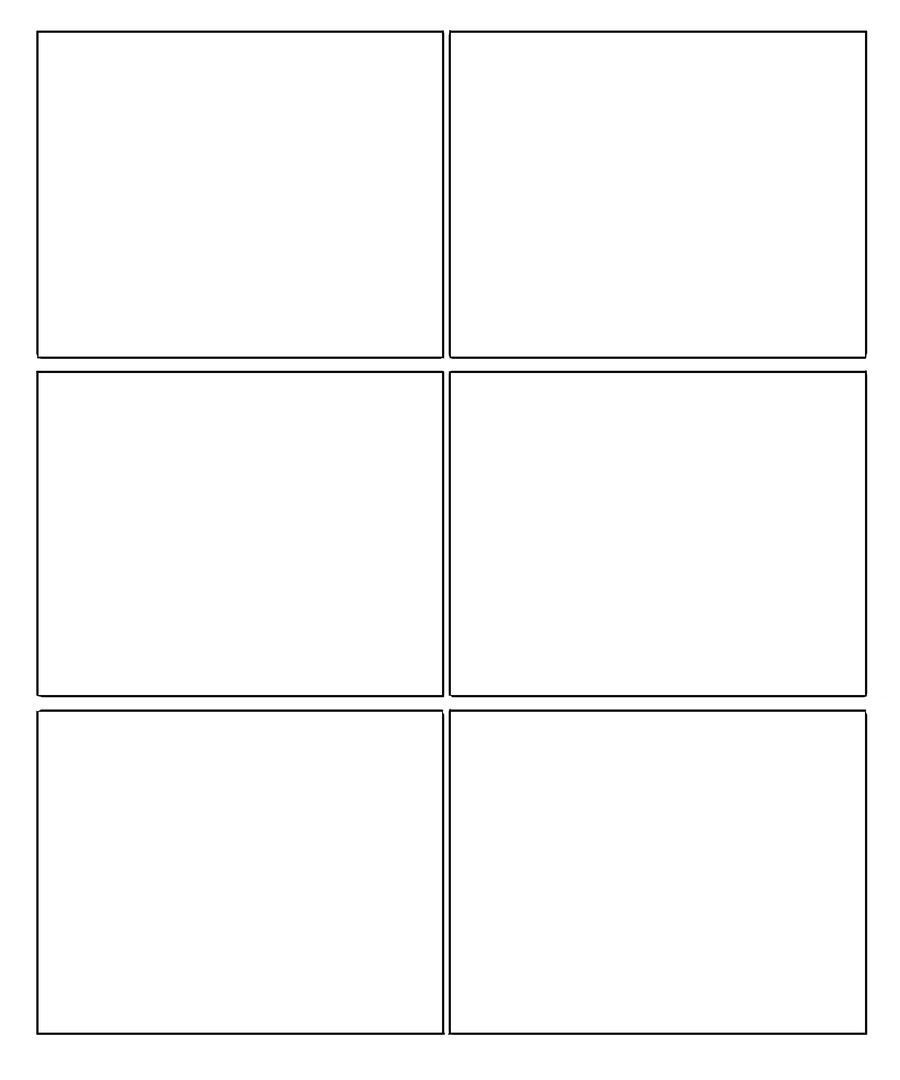 